«В регистр»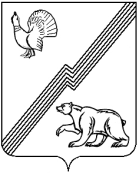 АДМИНИСТРАЦИЯ ГОРОДА ЮГОРСКАХанты-Мансийского автономного округа - ЮгрыПОСТАНОВЛЕНИЕ от 05 августа 2020 года                                                                                                                   № 1060О внесении изменений в постановление администрации города Югорска от 09.01.2020 № 3 «Об утверждении административного регламента предоставления муниципальной услуги«Предоставление разрешения на условно разрешенный вид использования земельного участка или объекта капитального строительства»В соответствии с Федеральным законом от 27.07.2010 № 210-ФЗ «Об организации предоставления государственных и муниципальных услуг»,  постановлением администрации города Югорска от 21.09.2018 № 2582 «О порядке разработки и утверждения административных регламентов предоставления муниципальных услуг»:1. Внести в приложение к постановлению администрации города Югорска от 09.01.2020 № 3 «Об утверждении административного регламента предоставления муниципальной услуги «Предоставление разрешения на условно разрешенный вид использования земельного участка или объекта капитального строительства» следующие изменения: 1.1. Абзац четвертый пункта 22 признать утратившим силу. 1.2. Пункт 35 дополнить абзацем четвертым следующего содержания:«- возможность получения муниципальной услуги в МФЦ.».1.3. Пункт 38 дополнить абзацами восьмым, девятым следующего содержания:«Предоставление муниципальной услуги в электронной форме осуществляется с использованием электронной подписи в соответствии с требованиями федерального законодательства.В случае, если при обращении в электронной форме за получением муниципальной услуги идентификация и аутентификация заявителя – физического лица осуществляются с использованием единой системы идентификации и аутентификации, такой заявитель вправе использовать простую электронную подпись при условии, что при выдаче ключа простой электронной подписи личность физического лица установлена при личном приеме.».1.4. Пункт 48 изложить в следующей редакции:«48. При предоставлении муниципальной услуги в электронной форме заявителю направляется:уведомление о приеме и регистрации запроса, содержащее сведения о факте приема запроса и документов, необходимых для предоставления муниципальной услуги, и начале процедуры предоставления муниципальной услуги, а также сведения о дате и времени окончания предоставления муниципальной услуги либо мотивированный отказ в приеме запроса и иных документов, необходимых для предоставления муниципальной услуги;уведомление о результатах рассмотрения документов, необходимых для предоставления муниципальной услуги, содержащее сведения о принятии положительного решения о предоставлении муниципальной услуги и возможности получить результат предоставления муниципальной услуги либо мотивированный отказ в предоставлении муниципальной услуги.1.5. В приложении к административному регламенту слова «в Департаменте муниципальной собственности и градостроительства администрации города Югорска» заменить словами «в Комиссии по земле+пользованию и застройке».2. Опубликовать постановление в официальном печатном издании города Югорска и разместить на официальном сайте органов местного самоуправления города Югорска.3. Настоящее постановление вступает в силу после его официального опубликования.Глава города Югорска					 			         А.В. Бородкин